Rubric Assessment Task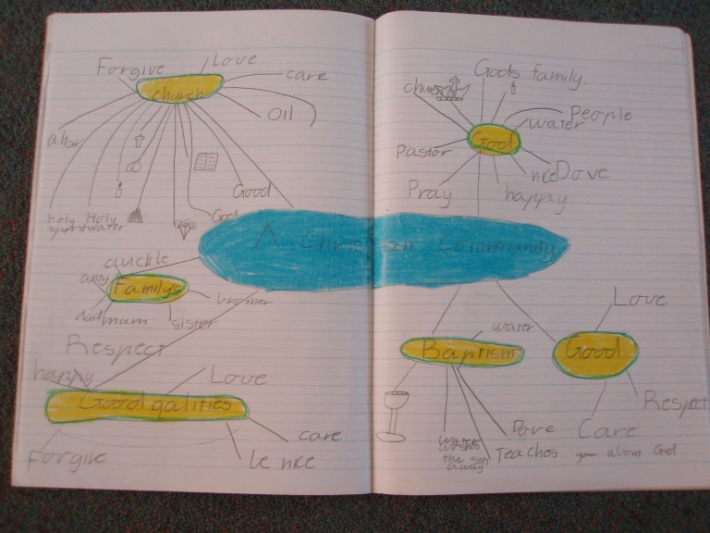 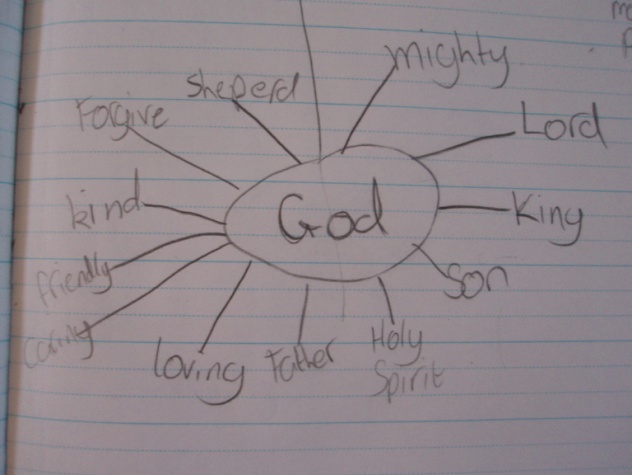 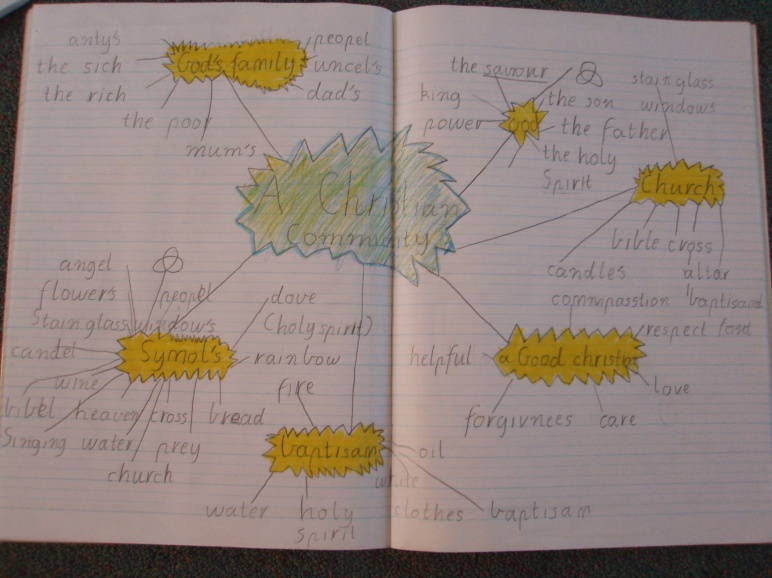 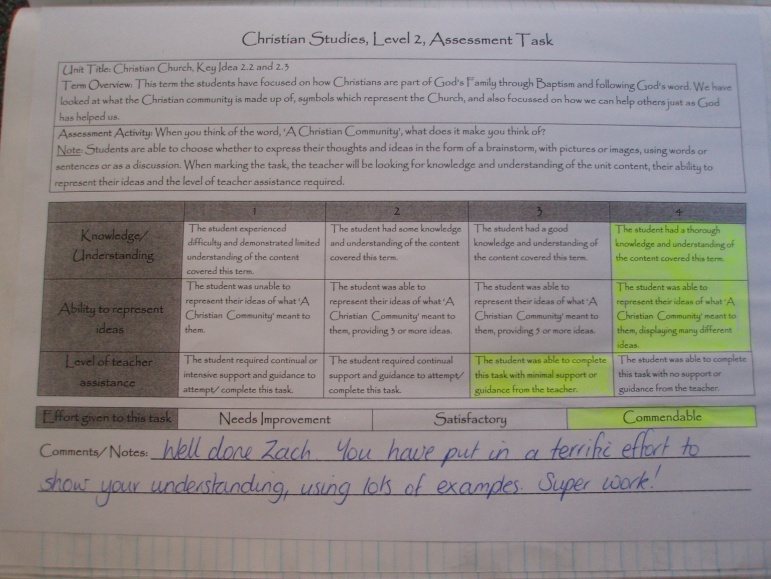 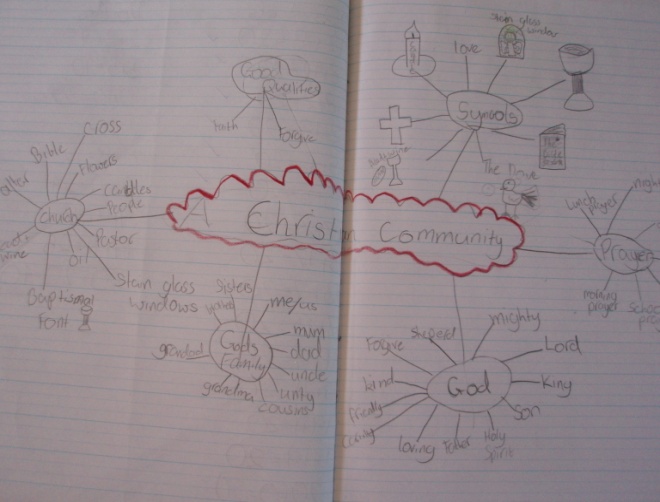 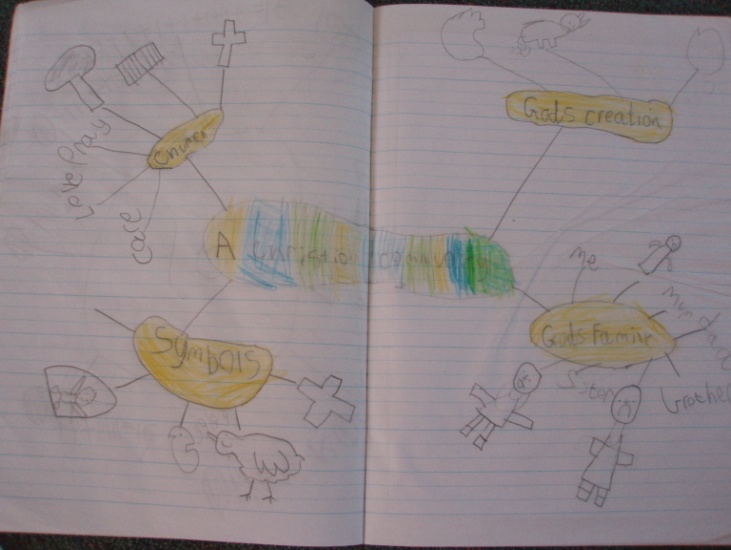 